飼い主のいない猫を増やさないために、飼い主のいない猫に去勢・不妊手術を行った方に、手術に要した費用と感染症予防等その他の処置※に係る費用の一部を助成します。	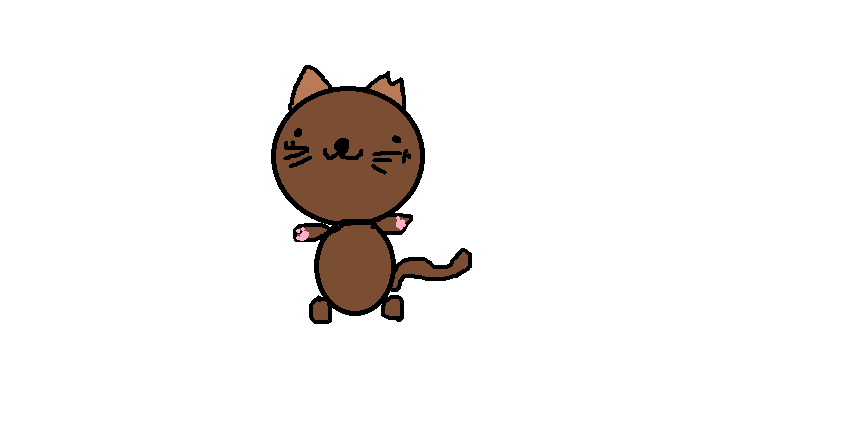 (※感染症の検査、予防接種、寄生虫の検査及び治療)				申請できる方	住民基本台帳に記載されている市内在住の方。		対象とする猫  	市内に生息する“ 飼い主のいない猫 ”であること。手術実施の際に必ず守っていただくこと  				　①	獣医療法（平成4年法律第46号）第3条の規定による診療施設の開設届出をし、　	かつ、市内で開業している動物病院で手術を受けること。　②	助成金の交付を受けようとする年度において手術を受けること。　③	去勢･不妊手術済みであることが分かるように､片方の耳端にＶ字のカットを施すこ	と。（手術を実施する動物病院で必ず実施してください。）	　④その他の処置に係る助成の対象については、手術と同時に実施する処置であること。　　⑤現金での支払いであること。助成限度額(1匹につき)	去勢手術（おす）４,０００円／不妊手術（めす）８,０００円					その他の処置　１,０００円申請受付期間　	令和６年４月１日～令和７年３月３１日			※　予算の範囲内での助成のため、申請状況により期限前に終了する　			　　ことがあります。提出方法	手術を実施した動物病院で申請書等を受け取り、必要事項を記入し、必要書類		を添付のうえ、下記により手術後１か月以内（３月手術分は３月３１日まで）		に提出してください。年度をまたがっての申請はできません。		＜提出書類＞ ①申請書（様式1） ②手術等の完了証明書（様式２　獣医師　　　　　　　　　　　　　　の記入欄有) ③手術・その他の処置に要した費用がわかる　　　　　　　　　　　　　領収書（宛名の記載があるもの）●助成までの流れ												※　詳しくは、動物愛護ふれあいセンター（電話８４０－４１５０／ＦＡＸ８４０－４１５９）へ。